.HEEL STAND, STEP TOGETHER, GALLOP FORWARDYour feet are now shoulder width apartEasier option:½ PIVOT TURN RIGHT, SHUFFLE FORWARD, JAZZ BOXHarder option for jazz box:FORWARD, HOOK, BACK, TOGETHER, DIP DOWN AND UP, KICK BALL CROSSEasier option:During 1st, 6th and 11th wall restart dance from the beginning at this pointSIDE, ¼ TURN LEFT, ½ PIVOT TURN LEFT, ROCK STEP FORWARD AND BACKREPEATOPTION:Every time Scooter sings "Alice, Alice, who the heel is Alice" replace counts 29-32 with:STAND ON SPOT, DON'T DO ROCK STEPSRESTARTRestart after count 24 on walls 1, 6, and 11Who Is Alice?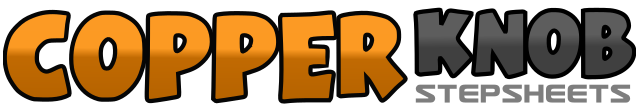 .......Count:32Wall:4Level:Improver.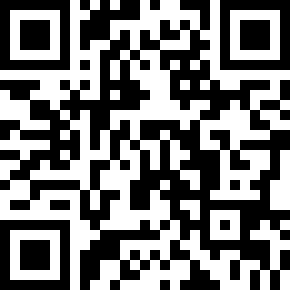 Choreographer:Jutta Ahrapalo (FIN), Ari Ahrapalo (FIN) & Jorma Leitzinger Jr. (FIN)Jutta Ahrapalo (FIN), Ari Ahrapalo (FIN) & Jorma Leitzinger Jr. (FIN)Jutta Ahrapalo (FIN), Ari Ahrapalo (FIN) & Jorma Leitzinger Jr. (FIN)Jutta Ahrapalo (FIN), Ari Ahrapalo (FIN) & Jorma Leitzinger Jr. (FIN)Jutta Ahrapalo (FIN), Ari Ahrapalo (FIN) & Jorma Leitzinger Jr. (FIN).Music:Who the Hell Is Alice - Scooter LeeWho the Hell Is Alice - Scooter LeeWho the Hell Is Alice - Scooter LeeWho the Hell Is Alice - Scooter LeeWho the Hell Is Alice - Scooter Lee........1-2Step diagonally forward on right heel, step side on left heel1-2Step diagonally forward on right, step side on left3-4Step right foot home, step left beside right5&6&Step right forward, step left together, step right forward, step left together7&8Step right forward, step left together, step right forward9-10Step left forward, turn ½ right11&12Step left forward, step right together, step left forward13-16Step right across left, step left back, step right to right side, step left forward13&14&Step right across left, scoot back right, step left back, scoot back left15&16Step right to right side, scoot right forward, step left forward17-20Step right forward, hook left behind right knee, step left back, step right together21-22Bend knees and dip down, stand upright (weight on left)21-22Slap tights on count 21, snap fingers on count 2223&24Kick right forward, step right beside left, step left across right25-26Step right to right side, turn ¼ left and step left to left side27-28Step right forward, turn ½ left29-30Rock right forward, replace weight back to left foot31-32Rock right back, replace weight forward to left foot29-30Raise right arm to right side at shoulder height with palm upward and look to right, raise left arm to left side at shoulder height with palm upward and look to left31-32Looking forward lift shoulders up, lower shoulder down